Interpellation Socialnämndens ordförande Dick BengtssonOrsakerna till hemtjänstens underskottDick Bengtsson ärvde ett mycket svårt ekonomiskt läge när han tog över som ordförande i socialnämnden. Efter flera mandatperioder av borgerligt styre är Tyresös ekonomi som man kan förvänta sig, verksamheterna beläggs med nedskärningskrav, nära nog 1000 medarbetare är anställda på otrygga villkor och socialnämnden gör rekord stora underskott. Oroande är det framförallt att borgerligheten har behandlat välfärdens grundåtaganden så sparsmakat. Socialnämndens verksamheter utgör i många fall Tyresö kommun absoluta grundåtagande gentemot befolkningen, att garantera social trygghet är vårt viktigaste uppdrag. Därför är ekonomin så viktig, som ett medel för att bygga ett tryggt, jämlikt och omtänksamt Tyresö som förser kommunens invånare med den service de har rätt till. Vänsterpartiet har i årtionden hävdat att Socialnämnden är i behov av större ekonomiska ramar, att verksamheten måste tillåtas växa, servicen öka, tillgängligheten bli bättre. Den kommunala hemtjänsten har ett prognostiserat underskott på - 6.25 mkr för innevarande år. Det är katastrofala siffror som riskerar leda till omfattande konsekvenser för brukarna. På socialnämnden valde således ordförande att lägga ett ordförandeuppdrag som lyder ” Förvaltningen får i uppdrag att återkomma till socialnämnden 25 april 2018 med en plan innehållande kraftfulla åtgärder för att radikalt minska det prognostiserade underskottet för den kommunala hemtjänsten innevarande år”. I förvaltningens ekonomiska rapport beskrivs det ekonomiska läget i hemtjänsten med en mening, nämligen ”Hemtjänsten har hög sjukfrånvaro och har svårigheter att rekrytera vikarier vilket är en av orsakerna till höga övertidskostnader för ordinarie personal”. Vi anser att det hade varit rimligt att göra en ordentlig genomlysning av orsakerna till att (1) sjukfrånvaron är så hög, (2) vad som har föranlett denna kostnadsökning inom hemtjänsten och (3) vilka åtgärder som behöver vidtas för att nå en budget i balans, naturligtvis med en ordentlig konsekvensbeskrivning. Ordförandeförslaget riskerar att påverka hundratals brukare negativt och alla förslag för att nå en ekonomi i balans måste vägas mycket noga. Med anledning av detta lyder mina frågor till Dick Bengtsson som följer; Kan Dick Bengtsson lova att det prognostiserade underskottet för hemtjänsten inte leder till åtgärder som påverkar biståndsbedömningen för brukarna av hemtjänsten. Kan Dick Bengtsson lova att tillsätta en utredning kring sjukfrånvaro, nyttjandet av konsulter, den ekonomiska uppdelningen mellan beställare och utförare och andra faktorer som kan ha påverkat ekonomin negativt? 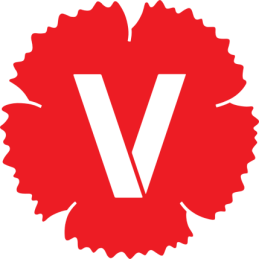 För Vänsterpartiet, Marcus Svanfeldt Obligado 